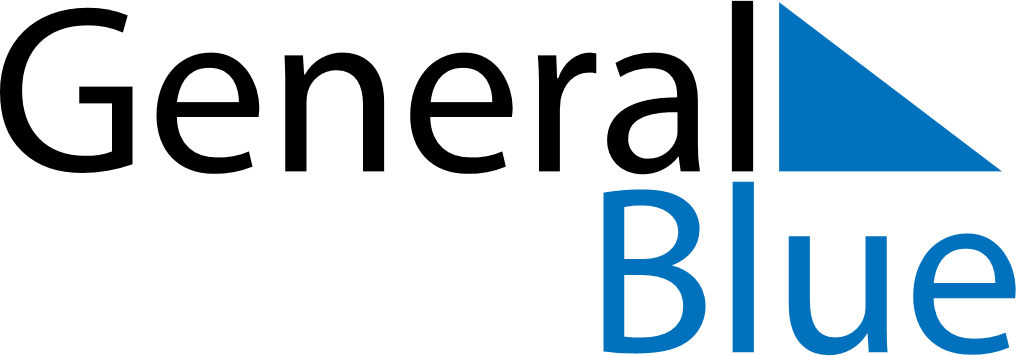 October 2025October 2025October 2025ColombiaColombiaMONTUEWEDTHUFRISATSUN12345678910111213141516171819Columbus Day202122232425262728293031